INTERESNA DEJAVNOST - ŠPORT NAVODILA ZA DELO DOMA – 15. 3. –  19. 3. 2021 Učenci, pozdravljeni! Danes te čaka izziv – koliko ponovitev posamezne vaje lahko narediš v eni minuti ? Za izvedbo izziva potrebuješ prostor za izvajanje vaj, list papirja, pisalo in štoparico. Pred izvedbo športnega izziva se dobro ogrej z gimnastičnimi vajami. Uporabiš lahko svoje primere vaj ali pa si pomagaš s primeri gimnastičnih vaj, ki jih poznaš iz naših ur v šoli.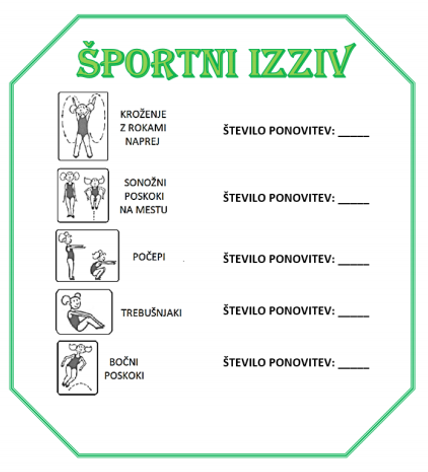 Na list papirja zapiši, koliko ponovitev narediš pri posamezni vaji v eni minuti.Svoj rezultat mi lahko pošlješ do 15. ure in če si razredni zmagovalec, te bom o tem obvestila. 						Antonija Zakšek, prof.				